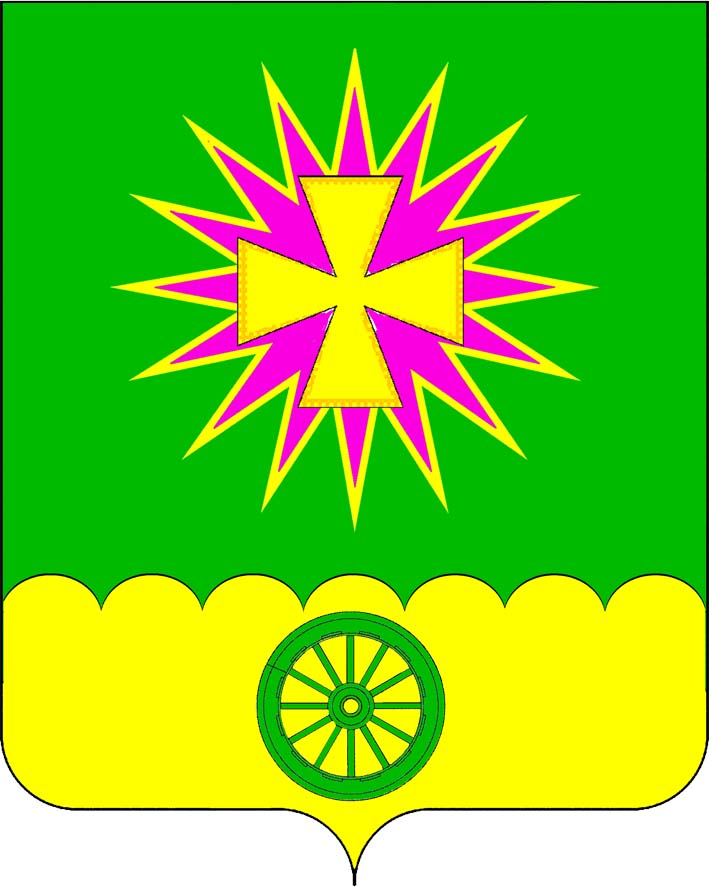 АДМИНИСТРАЦИЯ Нововеличковского сельского поселения Динского района ПОСТАНОВЛЕНИЕот 01.08.2022.2019                                                                                        № 208 станица НововеличковскаяО внесении изменений в постановление администрации Нововеличковского сельского поселения от 26.11.2021 № 347 Об утверждении муниципальной программы «Капитальный ремонт и ремонт автомобильных дорог местного значения Нововеличковского сельского поселения Динского района, мероприятия по обеспечению безопасности дорожного движения на 2022 год» В соответствии с Федеральным законом от 6 октября 2003 года                  № 131-ФЗ «Об общих принципах организации местного самоуправления в        Российской Федерации», руководствуясь частью 5 статьи 8, статьей 38 Устава Нововеличковского сельского поселения Динского района, в целях модернизации автомобильных дорог местного значения на территории населенных пунктов Нововеличковского сельского поселения и безопасности дорожного движения, п о с т а н о в л я ю: 1. Внести изменения в постановление администрации Нововеличковского сельского поселения от 26.11.2021 № 347 «Об утверждении муниципальной программы «Капитальный ремонт и ремонт автомобильных дорог местного значения Нововеличковского сельского поселения Динского района, мероприятия по обеспечению безопасности дорожного движения на 2022 год» (прилагается).2. Отделу финансов и муниципальных закупок администрации Нововеличковского сельского поселения (Вуймина) обеспечить финансирование мероприятий муниципальной программы «Капитальный ремонт и ремонт автомобильных дорог местного значения Нововеличковского сельского поселения Динского района, мероприятия по обеспечению безопасности дорожного движения на 2022 год» в пределах средств, предусмотренных на эти цели в бюджете Нововеличковского сельского поселения.3. Отделу ЖКХ, малого и среднего бизнеса администрации Нововеличковского сельского поселения (Моренченко) обеспечить выполнение мероприятий программы.4. Постановление администрации Нововеличковского сельского поселения Динского района от 24.06.2022  № 171 «О внесении изменений в постановление администрации Нововеличковского сельского поселения Динского района от 26.11.2021 № 347 «Об утверждении муниципальной программы «Капитальный ремонт и ремонт автомобильных дорог местного значения Нововеличковского сельского поселения Динского района, мероприятия по обеспечению безопасности дорожного движения на 2022 год» считать утратившим силу.5. Отделу по общим и правовым вопросам администрации Нововеличковского сельского поселения (Калитка) разместить настоящее постановление на официальном сайте Нововеличковского сельского поселения Динского района в сети Интернет.	6. Контроль за исполнением постановления оставляю за собой.7. Постановление вступает в силу со дня его подписания.Исполняющий обязанности главы Нововеличковского сельского поселения		                                И.Л. КочетковПриложение к паспорту муниципальной программы «Капитальный ремонт и ремонт автомобильных дорог местного значения Нововеличковского сельского поселения Динского района, мероприятия по обеспечению безопасности дорожного движения на 2022 год»ПЕРЕЧЕНЬ ОСНОВНЫХ МЕРОПРИЯТИЙ МУНИЦИПАЛЬНОЙ ПРОГРАММЫ  «Капитальный ремонт и ремонт автомобильных дорог местного значения Нововеличковского сельского поселения Динского района, мероприятия по обеспечению безопасности дорожного движения на 2022 год»Исполняющий обязанности начальника отдела ЖКХ, малого и среднего бизнеса администрации Нововеличковского сельского поселения                                                                                                                     Л.С. Моренченко№п/пНаименование мероприятияИсточники финансированияОбъем финан-сирования, всего(тыс. руб.)2022 годНепосредственный результат реализации мероприятияУчастник муниципальной программы 1234671.Содержание и ремонт автомобильных дорог общего пользования, в том числе дорог в поселениях и содержание и ремонт тротуаров вдоль дорог общего пользования, местного значения.всего6385,26385,2Отдел ЖКХ, малого и среднего бизнеса администрации Нововеличковского сельского поселения, подрядчик1.Содержание и ремонт автомобильных дорог общего пользования, в том числе дорог в поселениях и содержание и ремонт тротуаров вдоль дорог общего пользования, местного значения.местный бюджет6385,26385,2Отдел ЖКХ, малого и среднего бизнеса администрации Нововеличковского сельского поселения, подрядчик1.Содержание и ремонт автомобильных дорог общего пользования, в том числе дорог в поселениях и содержание и ремонт тротуаров вдоль дорог общего пользования, местного значения.краевой бюджетОтдел ЖКХ, малого и среднего бизнеса администрации Нововеличковского сельского поселения, подрядчик1.Содержание и ремонт автомобильных дорог общего пользования, в том числе дорог в поселениях и содержание и ремонт тротуаров вдоль дорог общего пользования, местного значения.федеральный бюджетОтдел ЖКХ, малого и среднего бизнеса администрации Нововеличковского сельского поселения, подрядчик1.Содержание и ремонт автомобильных дорог общего пользования, в том числе дорог в поселениях и содержание и ремонт тротуаров вдоль дорог общего пользования, местного значения.внебюджетные источникиОтдел ЖКХ, малого и среднего бизнеса администрации Нововеличковского сельского поселения, подрядчик1.1.Ремонт дорог местного значения в               асфальтовом и бетонном исполнении, ямочный ремонт (определяется на основании результатов оценки состояния дорог с учетом сезона) в населенных пунктах Нововеличковского сельского поселенияВсего2650,02650,0Повышение комфортности и безопасности жизнедеятельности населения и хозяйствующих субъектовОтдел ЖКХ, малого и среднего бизнеса администрации Нововеличковского сельского поселения, подрядчик1.1.Ремонт дорог местного значения в               асфальтовом и бетонном исполнении, ямочный ремонт (определяется на основании результатов оценки состояния дорог с учетом сезона) в населенных пунктах Нововеличковского сельского поселенияместный бюджет2650,02650,0Повышение комфортности и безопасности жизнедеятельности населения и хозяйствующих субъектовОтдел ЖКХ, малого и среднего бизнеса администрации Нововеличковского сельского поселения, подрядчик1.1.Ремонт дорог местного значения в               асфальтовом и бетонном исполнении, ямочный ремонт (определяется на основании результатов оценки состояния дорог с учетом сезона) в населенных пунктах Нововеличковского сельского поселениякраевой бюджетПовышение комфортности и безопасности жизнедеятельности населения и хозяйствующих субъектовОтдел ЖКХ, малого и среднего бизнеса администрации Нововеличковского сельского поселения, подрядчик1.1.Ремонт дорог местного значения в               асфальтовом и бетонном исполнении, ямочный ремонт (определяется на основании результатов оценки состояния дорог с учетом сезона) в населенных пунктах Нововеличковского сельского поселенияфедеральный бюджетПовышение комфортности и безопасности жизнедеятельности населения и хозяйствующих субъектовОтдел ЖКХ, малого и среднего бизнеса администрации Нововеличковского сельского поселения, подрядчик1.1.Ремонт дорог местного значения в               асфальтовом и бетонном исполнении, ямочный ремонт (определяется на основании результатов оценки состояния дорог с учетом сезона) в населенных пунктах Нововеличковского сельского поселениявнебюджетные источникиПовышение комфортности и безопасности жизнедеятельности населения и хозяйствующих субъектовОтдел ЖКХ, малого и среднего бизнеса администрации Нововеличковского сельского поселения, подрядчик1.21.2 Ремонт дорог местного значения в гравийном исполнении в населенных пунктах Нововеличковского сельского поселения, в том числе:ст. Нововеличковская- ул. Невского от дома №7 до ул. Садовая-0,23 км- ул. Фрунзе от ул. Таманская до ул. Степная-0,85 км- ул. Шаумяна от ул. Красная до ул. Городская-1,01 кмст. Воронцовскаяп. Найдорф- ул. Цветочная от ул. Вишневая до ул. Земляничная-0,23 кмвсего2635,22635,2Повышение комфортности и безопасности жизнедеятельности населения и хозяйствующих субъектовОтдел ЖКХ, малого и среднего бизнеса администрации Нововеличковского сельского поселения, подрядчик1.21.2 Ремонт дорог местного значения в гравийном исполнении в населенных пунктах Нововеличковского сельского поселения, в том числе:ст. Нововеличковская- ул. Невского от дома №7 до ул. Садовая-0,23 км- ул. Фрунзе от ул. Таманская до ул. Степная-0,85 км- ул. Шаумяна от ул. Красная до ул. Городская-1,01 кмст. Воронцовскаяп. Найдорф- ул. Цветочная от ул. Вишневая до ул. Земляничная-0,23 кмместный бюджет2635,22635,2Повышение комфортности и безопасности жизнедеятельности населения и хозяйствующих субъектовОтдел ЖКХ, малого и среднего бизнеса администрации Нововеличковского сельского поселения, подрядчик1.21.2 Ремонт дорог местного значения в гравийном исполнении в населенных пунктах Нововеличковского сельского поселения, в том числе:ст. Нововеличковская- ул. Невского от дома №7 до ул. Садовая-0,23 км- ул. Фрунзе от ул. Таманская до ул. Степная-0,85 км- ул. Шаумяна от ул. Красная до ул. Городская-1,01 кмст. Воронцовскаяп. Найдорф- ул. Цветочная от ул. Вишневая до ул. Земляничная-0,23 кмкраевой бюджетПовышение комфортности и безопасности жизнедеятельности населения и хозяйствующих субъектовОтдел ЖКХ, малого и среднего бизнеса администрации Нововеличковского сельского поселения, подрядчик1.21.2 Ремонт дорог местного значения в гравийном исполнении в населенных пунктах Нововеличковского сельского поселения, в том числе:ст. Нововеличковская- ул. Невского от дома №7 до ул. Садовая-0,23 км- ул. Фрунзе от ул. Таманская до ул. Степная-0,85 км- ул. Шаумяна от ул. Красная до ул. Городская-1,01 кмст. Воронцовскаяп. Найдорф- ул. Цветочная от ул. Вишневая до ул. Земляничная-0,23 кмфедеральный бюджетПовышение комфортности и безопасности жизнедеятельности населения и хозяйствующих субъектовОтдел ЖКХ, малого и среднего бизнеса администрации Нововеличковского сельского поселения, подрядчик1.21.2 Ремонт дорог местного значения в гравийном исполнении в населенных пунктах Нововеличковского сельского поселения, в том числе:ст. Нововеличковская- ул. Невского от дома №7 до ул. Садовая-0,23 км- ул. Фрунзе от ул. Таманская до ул. Степная-0,85 км- ул. Шаумяна от ул. Красная до ул. Городская-1,01 кмст. Воронцовскаяп. Найдорф- ул. Цветочная от ул. Вишневая до ул. Земляничная-0,23 кмвнебюджетные источникиПовышение комфортности и безопасности жизнедеятельности населения и хозяйствующих субъектовОтдел ЖКХ, малого и среднего бизнеса администрации Нововеличковского сельского поселения, подрядчик1.31.3  Работы по содержанию дорог: грейдирование, восстановление дорожного покрытия (перечень дорог определяется на основании результатов оценки состояния дорог с учетом сезона), уборка снега, приобретение песко-соляной смеси (работы и мероприятия по защите дороги в зимний период, ликвидации зимней скользкости)Всего1000,01000,0Повышение комфортности и безопасности жизнедеятельности населения и хозяйствующих субъектовОтдел ЖКХ, малого и среднего бизнеса администрации Нововеличковского сельского поселения, подрядчик1.31.3  Работы по содержанию дорог: грейдирование, восстановление дорожного покрытия (перечень дорог определяется на основании результатов оценки состояния дорог с учетом сезона), уборка снега, приобретение песко-соляной смеси (работы и мероприятия по защите дороги в зимний период, ликвидации зимней скользкости)местный бюджет1000,01000,0Повышение комфортности и безопасности жизнедеятельности населения и хозяйствующих субъектовОтдел ЖКХ, малого и среднего бизнеса администрации Нововеличковского сельского поселения, подрядчик1.31.3  Работы по содержанию дорог: грейдирование, восстановление дорожного покрытия (перечень дорог определяется на основании результатов оценки состояния дорог с учетом сезона), уборка снега, приобретение песко-соляной смеси (работы и мероприятия по защите дороги в зимний период, ликвидации зимней скользкости)краевой бюджетПовышение комфортности и безопасности жизнедеятельности населения и хозяйствующих субъектовОтдел ЖКХ, малого и среднего бизнеса администрации Нововеличковского сельского поселения, подрядчик1.31.3  Работы по содержанию дорог: грейдирование, восстановление дорожного покрытия (перечень дорог определяется на основании результатов оценки состояния дорог с учетом сезона), уборка снега, приобретение песко-соляной смеси (работы и мероприятия по защите дороги в зимний период, ликвидации зимней скользкости)федеральный бюджетПовышение комфортности и безопасности жизнедеятельности населения и хозяйствующих субъектовОтдел ЖКХ, малого и среднего бизнеса администрации Нововеличковского сельского поселения, подрядчик1.31.3  Работы по содержанию дорог: грейдирование, восстановление дорожного покрытия (перечень дорог определяется на основании результатов оценки состояния дорог с учетом сезона), уборка снега, приобретение песко-соляной смеси (работы и мероприятия по защите дороги в зимний период, ликвидации зимней скользкости)внебюджетные источникиПовышение комфортности и безопасности жизнедеятельности населения и хозяйствующих субъектовОтдел ЖКХ, малого и среднего бизнеса администрации Нововеличковского сельского поселения, подрядчик1.4Изготовление проектно-сметной документации, паспортов автомобильных дорог ст. Нововеличковская (паспорта 40 дорог);ст. Воронцовская (паспорта 19 дорог)п. Дальний (паспорта 3 дорог)всего100,0100,0Выполнение организационно-технических мероприятий по безопасности дорожного движения;Отдел ЖКХ, малого и среднего бизнеса администрации Нововеличковского сельского поселения, подрядчик1.4Изготовление проектно-сметной документации, паспортов автомобильных дорог ст. Нововеличковская (паспорта 40 дорог);ст. Воронцовская (паспорта 19 дорог)п. Дальний (паспорта 3 дорог)местный бюджет100,0100,0Выполнение организационно-технических мероприятий по безопасности дорожного движения;Отдел ЖКХ, малого и среднего бизнеса администрации Нововеличковского сельского поселения, подрядчик1.4Изготовление проектно-сметной документации, паспортов автомобильных дорог ст. Нововеличковская (паспорта 40 дорог);ст. Воронцовская (паспорта 19 дорог)п. Дальний (паспорта 3 дорог)краевой бюджетВыполнение организационно-технических мероприятий по безопасности дорожного движения;Отдел ЖКХ, малого и среднего бизнеса администрации Нововеличковского сельского поселения, подрядчик1.4Изготовление проектно-сметной документации, паспортов автомобильных дорог ст. Нововеличковская (паспорта 40 дорог);ст. Воронцовская (паспорта 19 дорог)п. Дальний (паспорта 3 дорог)федеральный бюджетВыполнение организационно-технических мероприятий по безопасности дорожного движения;Отдел ЖКХ, малого и среднего бизнеса администрации Нововеличковского сельского поселения, подрядчик1.4Изготовление проектно-сметной документации, паспортов автомобильных дорог ст. Нововеличковская (паспорта 40 дорог);ст. Воронцовская (паспорта 19 дорог)п. Дальний (паспорта 3 дорог)внебюджетные источникиВыполнение организационно-технических мероприятий по безопасности дорожного движения;Отдел ЖКХ, малого и среднего бизнеса администрации Нововеличковского сельского поселения, подрядчик2.Повышение безопасности дорожного движения на территории Нововеличковского сельского поселениявсего800,0800,0Выполнение организационно-технических мероприятий по безопасности дорожного движения; соблюдение требований правил дорожной безопасностиОтдел ЖКХ, малого и среднего бизнеса администрации Нововеличковского сельского поселения, подрядчик2.Повышение безопасности дорожного движения на территории Нововеличковского сельского поселенияместный бюджет800,0800,0Выполнение организационно-технических мероприятий по безопасности дорожного движения; соблюдение требований правил дорожной безопасностиОтдел ЖКХ, малого и среднего бизнеса администрации Нововеличковского сельского поселения, подрядчик2.Повышение безопасности дорожного движения на территории Нововеличковского сельского поселениякраевой бюджетВыполнение организационно-технических мероприятий по безопасности дорожного движения; соблюдение требований правил дорожной безопасностиОтдел ЖКХ, малого и среднего бизнеса администрации Нововеличковского сельского поселения, подрядчик2.Повышение безопасности дорожного движения на территории Нововеличковского сельского поселенияфедеральный бюджетВыполнение организационно-технических мероприятий по безопасности дорожного движения; соблюдение требований правил дорожной безопасностиОтдел ЖКХ, малого и среднего бизнеса администрации Нововеличковского сельского поселения, подрядчик2.Повышение безопасности дорожного движения на территории Нововеличковского сельского поселениявнебюджетные источникиВыполнение организационно-технических мероприятий по безопасности дорожного движения; соблюдение требований правил дорожной безопасностиОтдел ЖКХ, малого и среднего бизнеса администрации Нововеличковского сельского поселения, подрядчик2.1Изготовление проектов организации безопасности дорожного движения на дорогах местного значения, закупка и установка дорожных знаков, нанесение разметки.ПОДДст. Нововеличковская- ул. Степная;- ул. Короткая;- ул. Красная;- ул. Свердлова;-ул. Бежко;-ул. Таманская;- ул. Краснодарскаяст. Воронцовская- ул. Колхозная;- ул. Ровная - ул. КраснаяВсего550,0550,0Выполнение организационно-технических мероприятий по безопасности дорожного движения; соблюдение требований правил дорожной безопасностиОтдел ЖКХ, малого и среднего бизнеса администрации Нововеличковского сельского поселения, подрядчик2.1Изготовление проектов организации безопасности дорожного движения на дорогах местного значения, закупка и установка дорожных знаков, нанесение разметки.ПОДДст. Нововеличковская- ул. Степная;- ул. Короткая;- ул. Красная;- ул. Свердлова;-ул. Бежко;-ул. Таманская;- ул. Краснодарскаяст. Воронцовская- ул. Колхозная;- ул. Ровная - ул. Краснаяместный бюджет550,0550,0Выполнение организационно-технических мероприятий по безопасности дорожного движения; соблюдение требований правил дорожной безопасностиОтдел ЖКХ, малого и среднего бизнеса администрации Нововеличковского сельского поселения, подрядчик2.1Изготовление проектов организации безопасности дорожного движения на дорогах местного значения, закупка и установка дорожных знаков, нанесение разметки.ПОДДст. Нововеличковская- ул. Степная;- ул. Короткая;- ул. Красная;- ул. Свердлова;-ул. Бежко;-ул. Таманская;- ул. Краснодарскаяст. Воронцовская- ул. Колхозная;- ул. Ровная - ул. Краснаякраевой бюджетВыполнение организационно-технических мероприятий по безопасности дорожного движения; соблюдение требований правил дорожной безопасностиОтдел ЖКХ, малого и среднего бизнеса администрации Нововеличковского сельского поселения, подрядчик2.1Изготовление проектов организации безопасности дорожного движения на дорогах местного значения, закупка и установка дорожных знаков, нанесение разметки.ПОДДст. Нововеличковская- ул. Степная;- ул. Короткая;- ул. Красная;- ул. Свердлова;-ул. Бежко;-ул. Таманская;- ул. Краснодарскаяст. Воронцовская- ул. Колхозная;- ул. Ровная - ул. Краснаяфедеральный бюджетВыполнение организационно-технических мероприятий по безопасности дорожного движения; соблюдение требований правил дорожной безопасностиОтдел ЖКХ, малого и среднего бизнеса администрации Нововеличковского сельского поселения, подрядчик2.1Изготовление проектов организации безопасности дорожного движения на дорогах местного значения, закупка и установка дорожных знаков, нанесение разметки.ПОДДст. Нововеличковская- ул. Степная;- ул. Короткая;- ул. Красная;- ул. Свердлова;-ул. Бежко;-ул. Таманская;- ул. Краснодарскаяст. Воронцовская- ул. Колхозная;- ул. Ровная - ул. Краснаявнебюджетные источникиВыполнение организационно-технических мероприятий по безопасности дорожного движения; соблюдение требований правил дорожной безопасностиОтдел ЖКХ, малого и среднего бизнеса администрации Нововеличковского сельского поселения, подрядчик2.2Приведение в соответствие с техническими требованиями тротуаров, средств организации движения транспорта и пешеходов вблизи образовательных учреждений, на нерегулируемых пешеходных переходах (дорожные знаки, искусственная неровность, дорожная разметка, искусственное освещение, удерживающие и ограничивающие ограждения, светофоры типа Т-7).ст. Нововеличковская- ул. Д. Бедного;- ул. Свердлова;ст. Воронцовская:ул. Пушкинаул. Краснаяп. Найдорф:ул. Мира.Всего250,0250,0Предотвращение дорожно-транспортных происшествий с участием транспортных средств, велосипедистов и пешеходов, в том числе детей, на территории Нововеличковского сельского поселения Динского районаОтдел ЖКХ, малого и среднего бизнеса администрации Нововеличковского сельского поселения, подрядчик2.2Приведение в соответствие с техническими требованиями тротуаров, средств организации движения транспорта и пешеходов вблизи образовательных учреждений, на нерегулируемых пешеходных переходах (дорожные знаки, искусственная неровность, дорожная разметка, искусственное освещение, удерживающие и ограничивающие ограждения, светофоры типа Т-7).ст. Нововеличковская- ул. Д. Бедного;- ул. Свердлова;ст. Воронцовская:ул. Пушкинаул. Краснаяп. Найдорф:ул. Мира.местный бюджет250,0250,0Предотвращение дорожно-транспортных происшествий с участием транспортных средств, велосипедистов и пешеходов, в том числе детей, на территории Нововеличковского сельского поселения Динского районаОтдел ЖКХ, малого и среднего бизнеса администрации Нововеличковского сельского поселения, подрядчик2.2Приведение в соответствие с техническими требованиями тротуаров, средств организации движения транспорта и пешеходов вблизи образовательных учреждений, на нерегулируемых пешеходных переходах (дорожные знаки, искусственная неровность, дорожная разметка, искусственное освещение, удерживающие и ограничивающие ограждения, светофоры типа Т-7).ст. Нововеличковская- ул. Д. Бедного;- ул. Свердлова;ст. Воронцовская:ул. Пушкинаул. Краснаяп. Найдорф:ул. Мира.краевой бюджетПредотвращение дорожно-транспортных происшествий с участием транспортных средств, велосипедистов и пешеходов, в том числе детей, на территории Нововеличковского сельского поселения Динского районаОтдел ЖКХ, малого и среднего бизнеса администрации Нововеличковского сельского поселения, подрядчик2.2Приведение в соответствие с техническими требованиями тротуаров, средств организации движения транспорта и пешеходов вблизи образовательных учреждений, на нерегулируемых пешеходных переходах (дорожные знаки, искусственная неровность, дорожная разметка, искусственное освещение, удерживающие и ограничивающие ограждения, светофоры типа Т-7).ст. Нововеличковская- ул. Д. Бедного;- ул. Свердлова;ст. Воронцовская:ул. Пушкинаул. Краснаяп. Найдорф:ул. Мира.федеральный бюджетПредотвращение дорожно-транспортных происшествий с участием транспортных средств, велосипедистов и пешеходов, в том числе детей, на территории Нововеличковского сельского поселения Динского районаОтдел ЖКХ, малого и среднего бизнеса администрации Нововеличковского сельского поселения, подрядчик2.2Приведение в соответствие с техническими требованиями тротуаров, средств организации движения транспорта и пешеходов вблизи образовательных учреждений, на нерегулируемых пешеходных переходах (дорожные знаки, искусственная неровность, дорожная разметка, искусственное освещение, удерживающие и ограничивающие ограждения, светофоры типа Т-7).ст. Нововеличковская- ул. Д. Бедного;- ул. Свердлова;ст. Воронцовская:ул. Пушкинаул. Краснаяп. Найдорф:ул. Мира.внебюджетные источникиПредотвращение дорожно-транспортных происшествий с участием транспортных средств, велосипедистов и пешеходов, в том числе детей, на территории Нововеличковского сельского поселения Динского районаОтдел ЖКХ, малого и среднего бизнеса администрации Нововеличковского сельского поселения, подрядчик3Содержание и ремонт тротуаров вдоль дорог общего пользования, местного значения в т.ч.: в ст. Нововеличковская, п. Найдорф, ст. Воронцовскаявсего1000,01000,0- Поддержание безопасности и удобства движения пешеходов по тротуарам;- предупреждение повреждений элементов тротуаровОтдел ЖКХ, малого и среднего бизнеса администрации Нововеличковского сельского поселения, подрядчик3Содержание и ремонт тротуаров вдоль дорог общего пользования, местного значения в т.ч.: в ст. Нововеличковская, п. Найдорф, ст. Воронцовскаяместный бюджет1000,01000,0- Поддержание безопасности и удобства движения пешеходов по тротуарам;- предупреждение повреждений элементов тротуаровОтдел ЖКХ, малого и среднего бизнеса администрации Нововеличковского сельского поселения, подрядчик3Содержание и ремонт тротуаров вдоль дорог общего пользования, местного значения в т.ч.: в ст. Нововеличковская, п. Найдорф, ст. Воронцовскаякраевой бюджет- Поддержание безопасности и удобства движения пешеходов по тротуарам;- предупреждение повреждений элементов тротуаровОтдел ЖКХ, малого и среднего бизнеса администрации Нововеличковского сельского поселения, подрядчик3Содержание и ремонт тротуаров вдоль дорог общего пользования, местного значения в т.ч.: в ст. Нововеличковская, п. Найдорф, ст. Воронцовскаяфедеральный бюджет- Поддержание безопасности и удобства движения пешеходов по тротуарам;- предупреждение повреждений элементов тротуаровОтдел ЖКХ, малого и среднего бизнеса администрации Нововеличковского сельского поселения, подрядчик3Содержание и ремонт тротуаров вдоль дорог общего пользования, местного значения в т.ч.: в ст. Нововеличковская, п. Найдорф, ст. Воронцовскаявнебюджетные источники- Поддержание безопасности и удобства движения пешеходов по тротуарам;- предупреждение повреждений элементов тротуаровОтдел ЖКХ, малого и среднего бизнеса администрации Нововеличковского сельского поселения, подрядчик3.1Актуализация проектно-сметной документации по объектам:- Капитальный ремонт тротуара по ул. Таманская от «искусственного дорожного сооружения» через реку Понура до ул. Степная в ст. Нововеличковская Динской район – 1,049 км;- Капитальный ремонт тротуара по ул. Луначарского в ст. Нововеличковская – 1,550 км- Капитальный ремонт тротуара по ул. Красная от ул. Центральная до ул. Мира, ул. Мира от ул. Красная до ул. Набережная в пос. Найдорф Динской район – 0,388 км- Капитальный ремонт тротуара по ул. Бежко в ст. Нововеличковская – 1,455 кмвсего130,0130,0Выполнение организационно-технических мероприятий по безопасности дорожного движения;Отдел ЖКХ, малого и среднего бизнеса администрации Нововеличковского сельского поселения, подрядчик3.1Актуализация проектно-сметной документации по объектам:- Капитальный ремонт тротуара по ул. Таманская от «искусственного дорожного сооружения» через реку Понура до ул. Степная в ст. Нововеличковская Динской район – 1,049 км;- Капитальный ремонт тротуара по ул. Луначарского в ст. Нововеличковская – 1,550 км- Капитальный ремонт тротуара по ул. Красная от ул. Центральная до ул. Мира, ул. Мира от ул. Красная до ул. Набережная в пос. Найдорф Динской район – 0,388 км- Капитальный ремонт тротуара по ул. Бежко в ст. Нововеличковская – 1,455 кмместный бюджет130,0130,0Выполнение организационно-технических мероприятий по безопасности дорожного движения;Отдел ЖКХ, малого и среднего бизнеса администрации Нововеличковского сельского поселения, подрядчик3.1Актуализация проектно-сметной документации по объектам:- Капитальный ремонт тротуара по ул. Таманская от «искусственного дорожного сооружения» через реку Понура до ул. Степная в ст. Нововеличковская Динской район – 1,049 км;- Капитальный ремонт тротуара по ул. Луначарского в ст. Нововеличковская – 1,550 км- Капитальный ремонт тротуара по ул. Красная от ул. Центральная до ул. Мира, ул. Мира от ул. Красная до ул. Набережная в пос. Найдорф Динской район – 0,388 км- Капитальный ремонт тротуара по ул. Бежко в ст. Нововеличковская – 1,455 кмкраевой бюджетВыполнение организационно-технических мероприятий по безопасности дорожного движения;Отдел ЖКХ, малого и среднего бизнеса администрации Нововеличковского сельского поселения, подрядчик3.1Актуализация проектно-сметной документации по объектам:- Капитальный ремонт тротуара по ул. Таманская от «искусственного дорожного сооружения» через реку Понура до ул. Степная в ст. Нововеличковская Динской район – 1,049 км;- Капитальный ремонт тротуара по ул. Луначарского в ст. Нововеличковская – 1,550 км- Капитальный ремонт тротуара по ул. Красная от ул. Центральная до ул. Мира, ул. Мира от ул. Красная до ул. Набережная в пос. Найдорф Динской район – 0,388 км- Капитальный ремонт тротуара по ул. Бежко в ст. Нововеличковская – 1,455 кмфедеральный бюджетВыполнение организационно-технических мероприятий по безопасности дорожного движения;Отдел ЖКХ, малого и среднего бизнеса администрации Нововеличковского сельского поселения, подрядчик3.1Актуализация проектно-сметной документации по объектам:- Капитальный ремонт тротуара по ул. Таманская от «искусственного дорожного сооружения» через реку Понура до ул. Степная в ст. Нововеличковская Динской район – 1,049 км;- Капитальный ремонт тротуара по ул. Луначарского в ст. Нововеличковская – 1,550 км- Капитальный ремонт тротуара по ул. Красная от ул. Центральная до ул. Мира, ул. Мира от ул. Красная до ул. Набережная в пос. Найдорф Динской район – 0,388 км- Капитальный ремонт тротуара по ул. Бежко в ст. Нововеличковская – 1,455 кмвнебюджетные источникиВыполнение организационно-технических мероприятий по безопасности дорожного движения;Отдел ЖКХ, малого и среднего бизнеса администрации Нововеличковского сельского поселения, подрядчик3.2Содержание и ремонт тротуаров:ст. Нововеличковская:- ул. Д.Бедногост. Воронцовская:п. Найдорф:всего870,0870,0- Поддержание безопасности и удобства движения пешеходов по тротуарам;- предупреждение повреждений элементов тротуаровОтдел ЖКХ, малого и среднего бизнеса администрации Нововеличковского сельского поселения, подрядчик3.2Содержание и ремонт тротуаров:ст. Нововеличковская:- ул. Д.Бедногост. Воронцовская:п. Найдорф:местный бюджет870,0870,0- Поддержание безопасности и удобства движения пешеходов по тротуарам;- предупреждение повреждений элементов тротуаровОтдел ЖКХ, малого и среднего бизнеса администрации Нововеличковского сельского поселения, подрядчик3.2Содержание и ремонт тротуаров:ст. Нововеличковская:- ул. Д.Бедногост. Воронцовская:п. Найдорф:краевой бюджет- Поддержание безопасности и удобства движения пешеходов по тротуарам;- предупреждение повреждений элементов тротуаровОтдел ЖКХ, малого и среднего бизнеса администрации Нововеличковского сельского поселения, подрядчик3.2Содержание и ремонт тротуаров:ст. Нововеличковская:- ул. Д.Бедногост. Воронцовская:п. Найдорф:федеральный бюджет- Поддержание безопасности и удобства движения пешеходов по тротуарам;- предупреждение повреждений элементов тротуаровОтдел ЖКХ, малого и среднего бизнеса администрации Нововеличковского сельского поселения, подрядчик3.2Содержание и ремонт тротуаров:ст. Нововеличковская:- ул. Д.Бедногост. Воронцовская:п. Найдорф:внебюджетные источники- Поддержание безопасности и удобства движения пешеходов по тротуарам;- предупреждение повреждений элементов тротуаровОтдел ЖКХ, малого и среднего бизнеса администрации Нововеличковского сельского поселения, подрядчикИтого по программевсего8185,28185,2Итого по программеместный бюджет8185,28185,2Итого по программекраевой бюджетИтого по программефедеральный бюджетИтого по программевнебюджетные источники